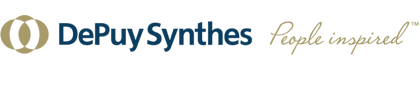 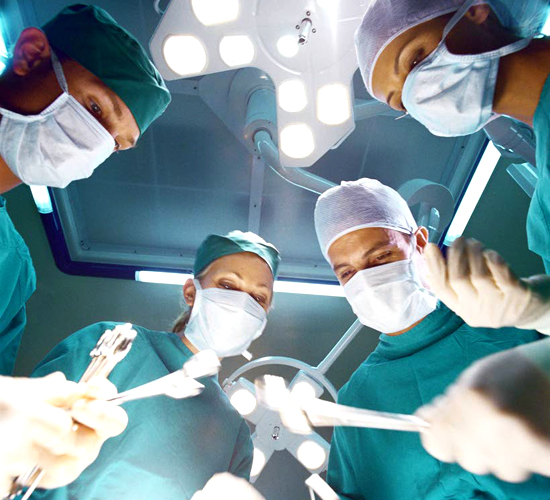 ПРОГРАММА«Интраоперационный курс по минимально инвазивной хирургии» 19.05-20.05.2016Sonenhof Spital Buchserstrasse 30 3006 Bern SwitzerlandПреподаватель:  Dr. KleinschmidtЧетверг 19.05.1607:45-08:00 – Прибытие  в клинику, знакомство  с принимающей стороной08:00-12:00 – Участие в операции «Лечение Дегенеративного заболевания малоинвазивним методом на поясничном отделе позвоночника»12:00-13:00 – Перерыв на обед13:00-15:45 – Участие в операции «Фиксация перелома грудного отдела позвоночника  малоинвазивним методом»15:45-16:00 – Перерыв16:00-19:00 – Участие в операции «Фиксация перелома поясничного отдела позвоночника  малоинвазивним методом»Пятница 20.05.1607:45-08:00  – Прибытие  в клинику08:00-12:00 – Участие в операции «Лечение Дегенеративного заболевания малоинвазивним методом на грудном  отделе позвоночника»12:00-13:00 – Перерыв на обед13:00-15:45 – Рассмотр сложных кейсов и клинических случаев по тематике «дегенеративные деформации»15:45-16:00 – Перерыв16:00-18:00 – Подведение итогов курса, обсуждение результатов, полученных в операционной, вопросы и ответы 18:00 – Вручение сертификатовДанное мероприятие не затрагивает вопросы, связанные с обращением лекарственных средств